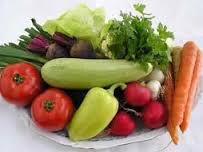 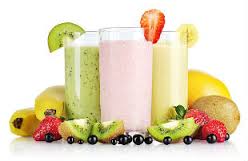 	         	 Ј Е Л О В Н И К	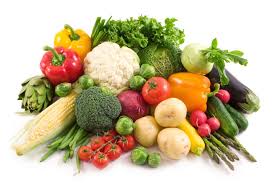                             		   За период 20.05.-24.05.2024.год.         НАПОМЕНА: Установа задржава право на евентуалну измену јеловника у случају немогућности набавке појединих намирница.ПРЕДШКОЛСКА УСТАНОВА ЧУКАРИЦА				 		 Бр. 870/1датум  29.04.2024. год.                                                                                               ДИЈЕТЕТИЧАР  НУТРИЦИОНИСТA  УСТАНОВЕ:  БЕОГРАД – Пожешка број 28   							           		 Марина Бошњак      Тел: 3058-717                                                                                                                                                                                                                                                                                                                                                                                                                                                                       Дат.ДОРУЧАКУЖИНАРУЧАКПонедељaк20.05.Намаз од сардине и крем сира, хлеб, јогуртГриз са какаом и сувим грожђемПарадајз чорба са овс. пахуљицама, запечене тиквице са јајима и павлаком, кисело млеко, хлеб         јабукаУторак21.05.Џем, путер, хлеб, чајПита са сиром, јогуртЈунећи гулаш са макаронама, зелена салата, хлеббананаСреда22.05.Намаз од барених јаја и крем сира, хлеб, какаоШтрудла са маком, чајБоранија са свињским месом, краставац салата, хлебјагодеЧетвртак23.05.Шунка, павлака, хлеб, какаоШтапићи са сиром и сусамом, чајПилећи филе у бешамел сосу, пиринач, краставац салата, хлебјабукаПетак24.05.Намаз од сланине и крем сира, хлеб, млекоПлазма кекс, лимунадаПанирани ослић, прилог кукуруз и шаргарепа, хлебпоморанџа ПРОСЕЧНА ЕНЕРГЕТСКА И НУТРИТИВНА ВРЕДНОСТ ЦЕЛОДНЕВНОГ ДЕЧИЈЕГ ОБРОКАПРОСЕЧНА ЕНЕРГЕТСКА И НУТРИТИВНА ВРЕДНОСТ ЦЕЛОДНЕВНОГ ДЕЧИЈЕГ ОБРОКАПРОСЕЧНА ЕНЕРГЕТСКА И НУТРИТИВНА ВРЕДНОСТ ЦЕЛОДНЕВНОГ ДЕЧИЈЕГ ОБРОКАПРОСЕЧНА ЕНЕРГЕТСКА И НУТРИТИВНА ВРЕДНОСТ ЦЕЛОДНЕВНОГ ДЕЧИЈЕГ ОБРОКАПРОСЕЧНА ЕНЕРГЕТСКА И НУТРИТИВНА ВРЕДНОСТ ЦЕЛОДНЕВНОГ ДЕЧИЈЕГ ОБРОКАПРОСЕЧНА ЕНЕРГЕТСКА И НУТРИТИВНА ВРЕДНОСТ ЦЕЛОДНЕВНОГ ДЕЧИЈЕГ ОБРОКАПРОСЕЧНА ЕНЕРГЕТСКА И НУТРИТИВНА ВРЕДНОСТ ЦЕЛОДНЕВНОГ ДЕЧИЈЕГ ОБРОКАПРОСЕЧНА ЕНЕРГЕТСКА И НУТРИТИВНА ВРЕДНОСТ ЦЕЛОДНЕВНОГ ДЕЧИЈЕГ ОБРОКАПРОСЕЧНА ЕНЕРГЕТСКА И НУТРИТИВНА ВРЕДНОСТ ЦЕЛОДНЕВНОГ ДЕЧИЈЕГ ОБРОКАПРОСЕЧНА ЕНЕРГЕТСКА И НУТРИТИВНА ВРЕДНОСТ ЦЕЛОДНЕВНОГ ДЕЧИЈЕГ ОБРОКАПРОСЕЧНА ЕНЕРГЕТСКА И НУТРИТИВНА ВРЕДНОСТ ЦЕЛОДНЕВНОГ ДЕЧИЈЕГ ОБРОКАЕнергетска вредност (КЈ)Беланчевине(гр)Масти(гр)Угљени хидрати(гр)МинералиМинералиВитаминиВитаминиВитаминиВитаминиВитаминиЕнергетска вредност (КЈ)Беланчевине(гр)Масти(гр)Угљени хидрати(гр)Калцијум (мг)Гвожђе (мг)А(μг)Б1 (мг)Б2 (мг)Ц (мг)Нијацин (мг)4325,0337,3138,54133,23551,736,34689,480,710,9492,306,60